Bogomolov A NExperience:Documents and further information:Inter. P’port     No: EC 632409	Issued: 11 JUL 2006	Valid: 11 JUL 2016    Place of issue: UKRAINE.,NIKOLAEVSeamans book No: AB 471620	Issued: 31 aug 2011	Valid: 31 aug 2016    Place of issue: UKRAINE., PORT ODESSACivil P’port      No: EP 143189         Place of issue: UKRAINE ,NIKOLAEV    Date of issue:  23 MAR 2004                                                      Certificate of competency	00712/2006/03	08.11.2006	06.07.2016	SEAPORT OF ILLICHIVSKEndorsement 	00712/2006/03	04.08.2011	14.06.2011	SEAPORT OF KHERSONPersonal safety	18405/2011/42/01	06.07.2011	06.07.2016	NIKOLAEV CENTRE OF TRAININGProf. in survival craft	15928/2011/42/02	06.07.2011	06.07.2011	NIKOLAEV CENTRE OF TRAININGTanker Familiarization Course	06.07.2011	06.07.2011	06.07.2016	NIKOLAEV CENTRE OF TRAININGRoRo passenger	01037/2011/42/08	06.07.2011	06.07.2016	NIKOLAEV CENTRE OF TRAININGPosition applied for: Motorman 1st classDate of birth: 12.03.1986 (age: 31)Citizenship: UkraineResidence permit in Ukraine: NoCountry of residence: UkraineCity of residence: MykolayivPermanent address: пр.Ленина 187 кв.42Contact Tel. No: +38 (051) 255-58-92 / +38 (096) 726-90-49E-Mail: artbogomolov@rambler.ruU.S. visa: NoE.U. visa: NoUkrainian biometric international passport: Not specifiedDate available from: 27.09.2011English knowledge: ModerateMinimum salary: 1300 $ per monthPositionFrom / ToVessel nameVessel typeDWTMEBHPFlagShipownerCrewingMotorman 1st class06.12.2010-22.05.2011"Goodwill"General Cargo4201MAN 6L 40/453300MaltaVira Shipping LTDMarin StarMotorman 1st class20.03.2010-26.10.2010"Goodwill"General Cargo4201MAN 6L 40/453300MaltaVira Shipping LTDMarin StarMotorman 1st class28.07.2009-20.11.2009"Castor"General Cargo8351Pilstik4446MaltaCastor Maritime LimitedCosmosMotorman 1st class27.05.2008-20.11.2008"Plodder"General Cargo15976MAN KZ8 70/12011200 kwPanamaChester Shipping LTDMotorman 1st class20.08.2007-30.03.2008"Lime"Dry Cargo2457Shkoda 6L 27,51030 kwUkrainTedial Shipping LTD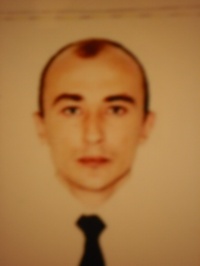 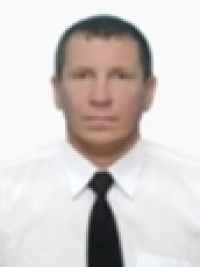 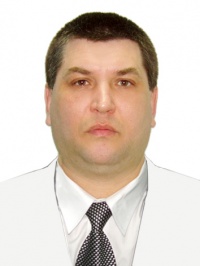 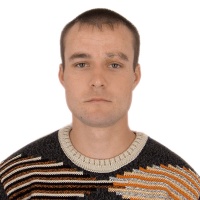 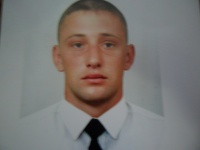 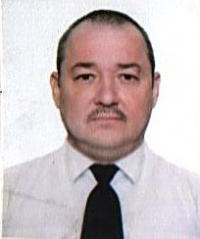 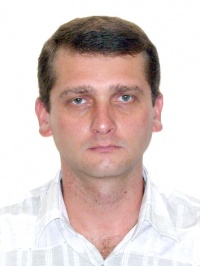 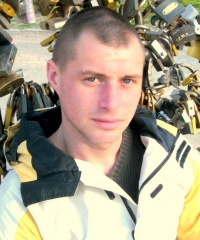 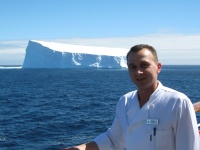 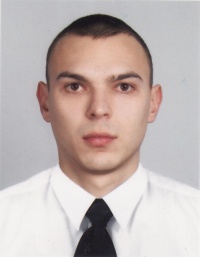 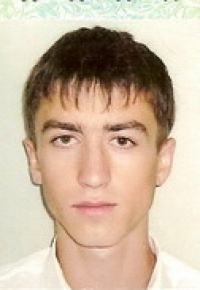 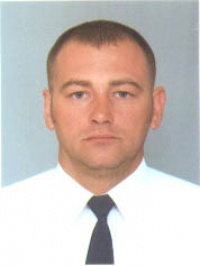 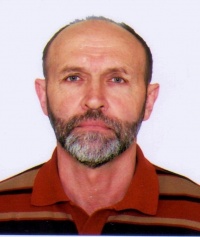 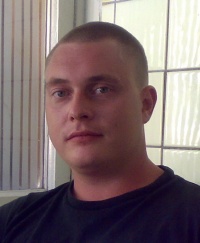 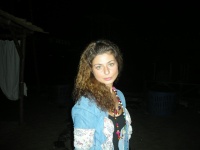 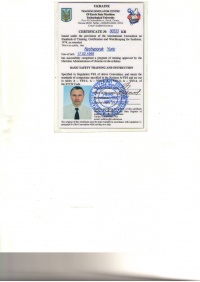 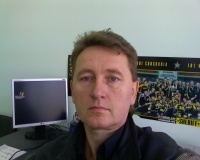 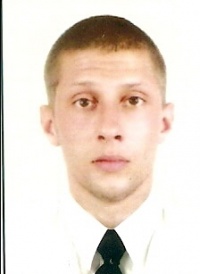 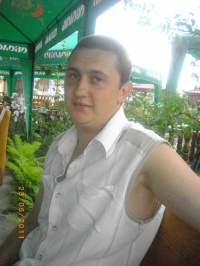 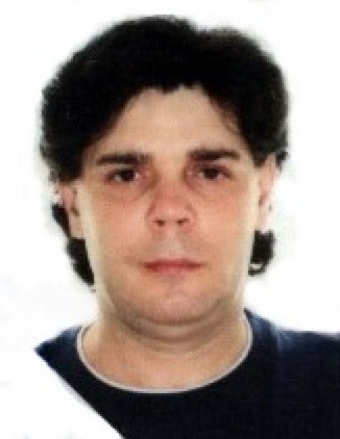 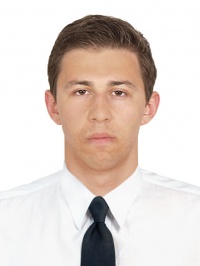 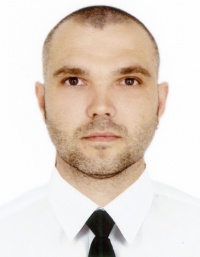 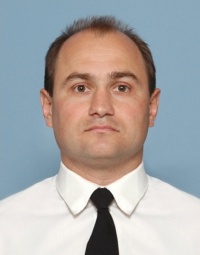 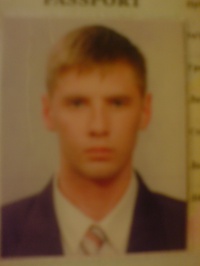 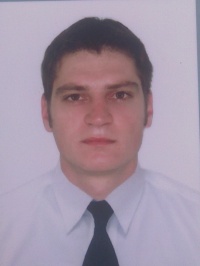 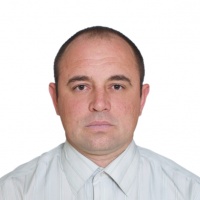 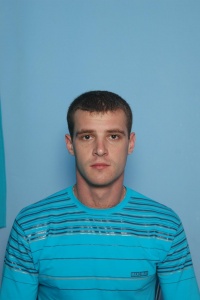 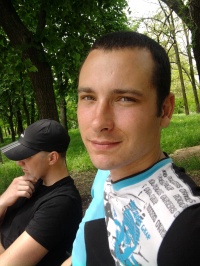 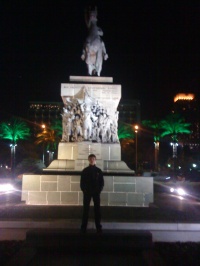 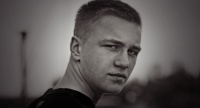 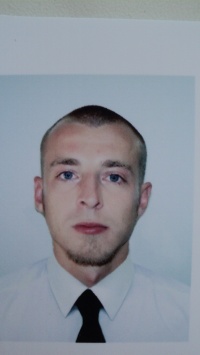 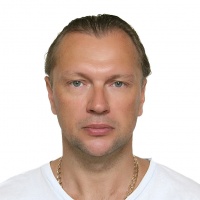 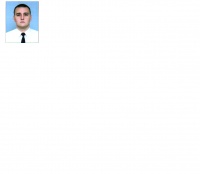 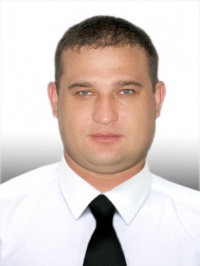 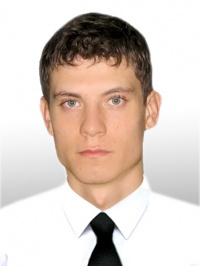 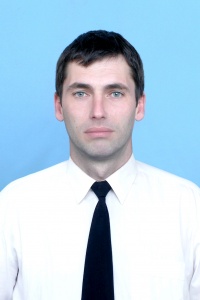 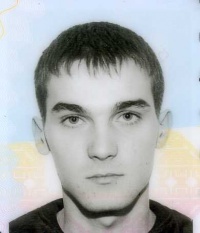 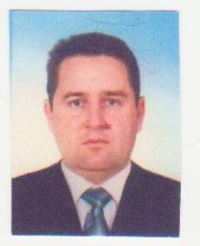 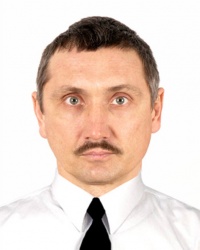 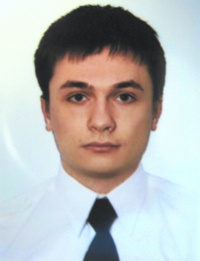 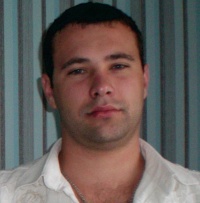 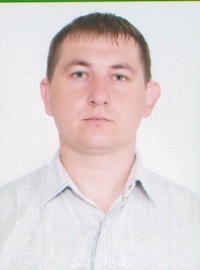 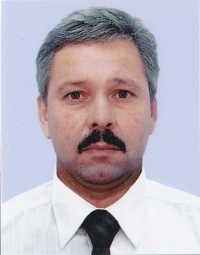 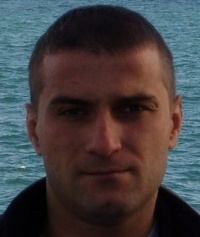 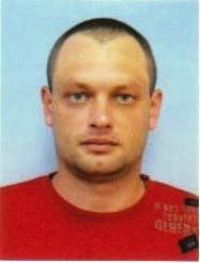 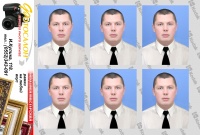 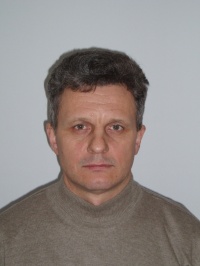 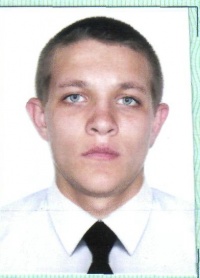 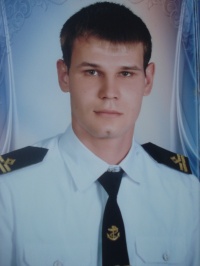 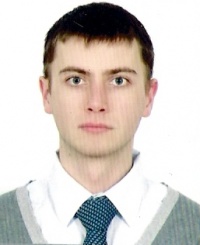 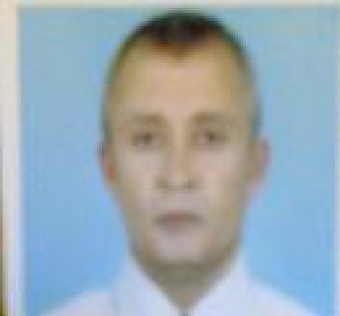 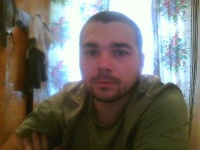 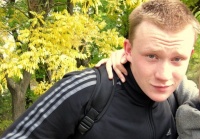 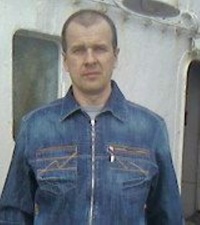 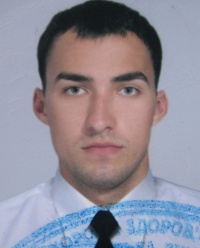 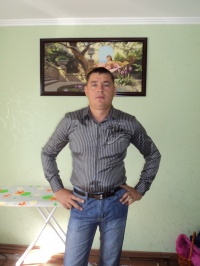 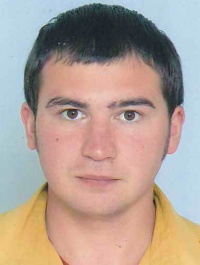 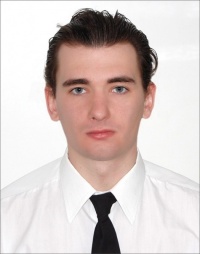 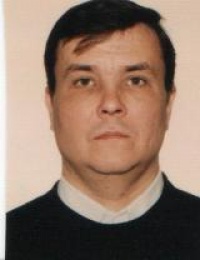 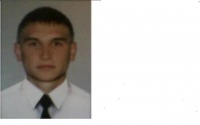 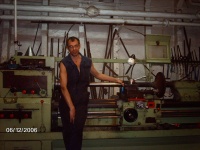 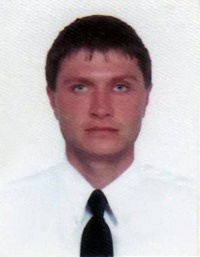 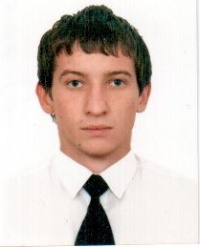 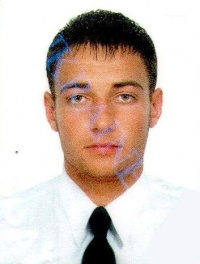 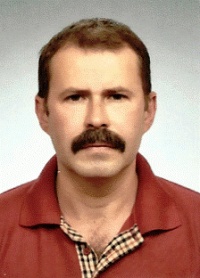 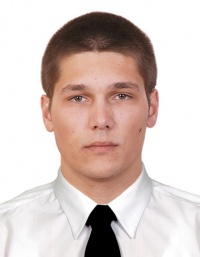 